PEST MANAGEMENT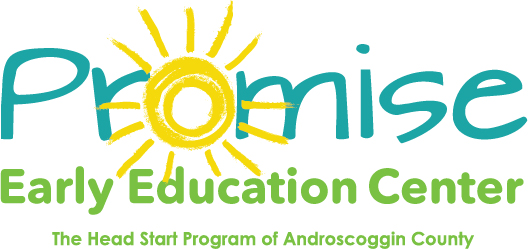 DATE OBSERVED: CENTER NAME:DESCRIPTION:   (Location within facility, i.e. classroom, office, hall…please be specific as to where observed or found)STAFF REPORTING:COPIES TO:	Site Supervisor (Supervisors will forward to Agency personnel as appropriate, i.e. Maintenance, Health Manager, and Executive Director).  FOLLOW –UP/COMPLETED DATE: